МИНИСТЕРСТВО ОБРАЗОВАНИЯ И НАУКИ МУРМАНСКОЙ ОБЛАСТИГАУДПО МО «ИНСТИТУТ РАЗВИТИЯ ОБРАЗОВАНИЯ»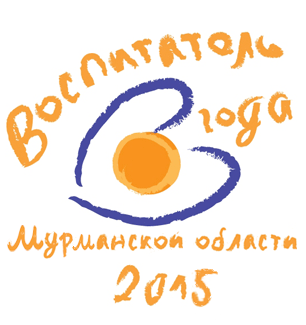 Региональный этап Всероссийского профессионального конкурса «Воспитатель России» – «Воспитатель года Мурманской области–2017»19–21 апреля 2017 годаПРОГРАММАГ. Мурманск Регламент работы конкурса19 апреляМАДОУ г. Мурманска № 110, г. Мурманск, ул. Пономарёва, д. 5а13.00–13.30. Регистрация участников и членов жюри конкурса13.00–13.30. Совещание жюри конкурса                                    (1 этаж, актовый зал)13.30–14.10. Открытие регионального этапа Всероссийского профессионального конкурса «Воспитатель России» – «Воспитатель года Мурманской области–2017» (1 этаж, актовый зал)14.10–14.30. Фотографирование участников конкурса                          (1 этаж, актовый зал)       14.30        Представление жюри конкурса конкурсантамКОНКУРСНОЕ ЗАДАНИЕ «Педагогический брифинг»14.30–14.35. Жеребьёвка участников конкурса                             14.35–17.00. «Педагогический брифинг»
(1 этаж, актовый зал)17.00–17.30. Знакомство с МАДОУ г. Мурманска № 21, 
МАДОУ г. Мурманска № 110.
Подготовка к конкурсному заданию «Педагогическое мероприятие                           с детьми»17.00–17.30. Совещание членов жюри конкурса. Подведение итогов конкурсного задания «Педагогический брифинг» 20 апреляКОНКУРСНОЕ ЗАДАНИЕ «Педагогическое мероприятие с детьми»Группа 1МАДОУ г. Мурманска № 110, г. Мурманск, ул. Пономарёва, д. 5а 09.00–09.30. Познавательное развитие (младшая группа)Гуменюк Виктория Петровна, воспитатель, «Детский сад № 30», 
г. Мончегорск09.30–10.00. ОНР, речевое развитие (коррекция речи)  (подготовительная группа)Валюкевич Евгения Михайловна, учитель-логопед, МБДОУ детский сад 
№ 8, Печенгский район, г. Заполярный10.00–10.30. Интегрированная познавательная деятельность (познавательное развитие и художественно-эстетическое развитие) (старшая группа)Ермакова Оксана Григорьевна, воспитатель, МДОУ детский сад комбинированного вида № 4 «Сказка», ЗАТО г. Заозёрск10.30–11.00 Речевое развитие (подготовительная группа)Ахмедова Сабира Мамедовна, МБДОУ «Детский сад № 10 г. Кировска»11.00–11.30. Познавательное развитие (подготовительная группа)Исупова Инна Владимировна, воспитатель, МДОУ «Детский сад № 14 «Дубравушка» комбинированного вида», г. Оленегорск15.15–15.45. Познавательное развитие (старшая группа)Булаткина Александра Андреевна, воспитатель, МДОУ Центр развития ребёнка – детский сад № 46 п. Молочный муниципального образования Кольский район Мурманской области15.45–16.15. Физическое развитие (подготовительная группа)Герцовская Екатерина Алексеевна, воспитатель, МБДОУ «Детский сад № 52 «Медвежонок» общеразвивающего вида с приоритетным осуществлением физического развития воспитанников», г. Кандалакша16.20–17.00. Совещание членов жюри конкурса. Подведение итогов        17.00.       Объявление темы конкурсного задания «Круглый стол»Группа 2МАДОУ г. Мурманска № 21, г. Мурманск, ул. Пономарёва, д. 5а09.00–09.30. Социально-коммуникативное, художественно-эстетическое,познавательное развитие (младшая группа)Казарина Наталья Анатольевна, воспитатель, МБДОУ - детский сад комбинированного вида № 7, г. Полярные Зори09.30–10.00. Социально-коммуникативное развитие (старшая группа)Колесникова Валентина Станиславовна, воспитатель, МБДОУ детский сад № 11 общеразвивающего вида с приоритетным осуществлением деятельности по познавательно-речевому развитию воспитанников, ЗАТО г. Североморск10.00–10.30. Художественно-эстетическое развитие (средняя группа)Лобанова Наталья Николаевна, воспитатель, МБДОУ № 1, г. Апатиты10.30–11.00. Художественно-эстетическое развитие (подготовительная группа)Улиткина Ольга Николаевна, музыкальный руководитель, МБДОУ «Детский сад № 4 «Жемчужинка», Зато Александровск, г. Полярный11.00–11.30. Ознакомление с социальным миром, познавательное развитие  (старшая группа)Чернявская Мария Сергеевна, воспитатель, МБДОУ г. Мурманска № 12215.15–15.45. Физкультурно-оздоровительное, физическое развитие (подготовительная группа)Терентьев Сергей Борисович, инструктор по физической культуре, МАДОУ детский сад № 29 «Сказка», г. Ковдор15.45–16.15. Физическое развитие (старшая группа)Туранова Светлана Сергеевна, инструктор по физической культуре, МБДОУ детский сад № 1, п.г.т. Никель, Печенгский район16.20–17.00. Совещание членов жюри конкурса. Подведение итогов       17.00.       Объявление темы конкурсного задания «Круглый стол»21 апреляКОНКУРСНОЕ ЗАДАНИЕ «Мастер-класс»МАДОУ г. Мурманска № 110, г. Мурманск, ул. Пономарёва, д. 5а09.00–09.30. Совещание членов финального жюри регионального конкурса09.30–09.35. Жеребьевка участников финального тура регионального конкурса09.35–11.40. Конкурсное задание «Мастер-класс»(1 этаж, актовый зал)12.00–13.00. Конкурсное задание «Круглый стол»(1 этаж, актовый зал)13.00–13.40. Подведение итогов работы финального жюри(1 этаж, актовый зал)      13.40.       Отъезд в ГАУДО МО «Мурманский областной центр дополнительногообразования «Лапландия», пр. Героев-Североморцев, д. 215.00–16.00. Торжественное закрытие регионального этапа Всероссийского профессионального конкурса «Воспитатель России» –«Воспитатель года Мурманской области–2017»(2 этаж, актовый зал)ДЛЯ ЗАМЕТОКДЛЯ ЗАМЕТОК25 марта – 18 апреля– первый (заочный) тур конкурса 19 апреля                 – первый (очный) тур конкурса20 апреля– первый (очный) тур конкурса21 апреля– финальный тур конкурса